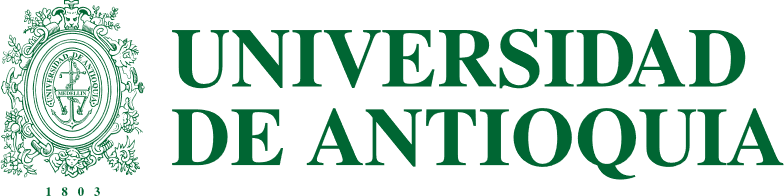 Proyecto: (código y Nombre)Dependencia:Ruta Metodológica Convocatoria BUPPE                 Adicione o elimine los campos requiera para describir las actividades asociadas a cada objetivo específico con sus respetivos indicadores.Objetivo EspecíficoActividadDescripciónDuració n(meses)Indicador de resultado y metaIndicador de procesoObjetivo específico 1Actividad 1.1Indicador de proceso asociado al objetivo específico 1.Objetivo específico 1Actividad 1.2Indicador de proceso asociado al objetivo específico 1.Objetivo específico 1Actividad 1.3Indicador de proceso asociado al objetivo específico 1.Objetivo específico 2Actividad 2.1Indicador de Proceso asociado al objetivo específico 2.Objetivo específico 2Actividad 2.2Indicador de Proceso asociado al objetivo específico 2.Objetivo específico 2Actividad 2.3Indicador de Proceso asociado al objetivo específico 2.Objetivo específico 3Actividad 3.1Indicador de proceso asociado al objetivo específico 3.Objetivo específico 3Actividad 2.2Indicador de proceso asociado al objetivo específico 3.Objetivo específico 3Actividad 3.3Indicador de proceso asociado al objetivo específico 3.